Publicado en Online el 17/05/2021 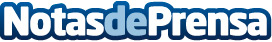 Nace OpinaCursos, una plataforma de análisis y opiniones de cursos onlineCualquiera puede crear un curso online, pero no todos le darán al alumno lo que busca. Alguien que busque un curso online encontrará en Opinacursos análisis y opiniones de los mejores cursos online, para que pueda tomar decisiones acertadas en lo que respecta a su formaciónDatos de contacto:Marc Frau662113563Nota de prensa publicada en: https://www.notasdeprensa.es/nace-opinacursos-una-plataforma-de-analisis-y Categorias: Emprendedores E-Commerce Cursos http://www.notasdeprensa.es